ADVANCED BIOLOGY:  MENDEL AND THE GENE IDEA(USE CHAPTER 14 AS A RESOURCE)MENDEL USED THE SCIENTIFIC APPORACH TO IDENTIFY TWO LAWS OF INHERITANCE Mendel’s Experimental, Quantitative Approach Character Trait Mendel’s controls True-breeding Hybridization P generationF1 generation  F2 generation The Law of SegregationDominant traitRecessive trait Mendel’s Model(1)(2)(3)(4)Useful Genetic Vocabulary Homozygous Heterozygous PhenotypeGenotype The Test CrossThe Law of Independent Assortment  Monohybrids/monohybrid cross Dihybrids/dihybrid cross Law of Independent AssortmentTHE LAWS OF PROBABILITY GOVERN MENDELIAN INHERITANCE The Multiplication and Addition Rules Applies to Monohybrid Crosses Multiplication Rule Addition Rule Solving Complex Genetics Problems with the Rules of ProbabilityINHERITANCE PATTERNS ARE OFTEN MORE COMPLEX THAN PREDICTED BY SIMPLE MENDELIAN GENETICS Extending Mendelian Genetics for a Single Gene Degrees of Dominance Complete dominance Incomplete dominance Codominance The Relationship between Dominance and Phenotype Frequency of Dominant Alleles Multiple Alleles Pleiotropy Extending Mendelian Genetics for Two or More Genes Epistasis Polygenic Inheritance Nature and Nurture:  The Environmental Impact on Phenotype Integrating a Mendelian View of Heredity and VariationMANY HUMAN TRAITS FOLLOW MENDELIAN PATTERNS OF INHERITANCE Pedigree Analysis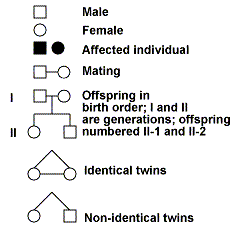  Recessively Inherited Disorders Albinism Cystic Fibrosis Sickle-Cell Anemia Tay-Sach’s Disease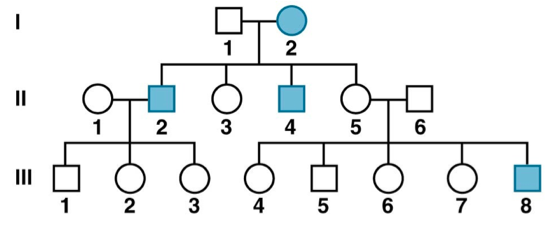  Dominantly Inherited Disorders Achodroplasia Polydactyl Huntington’s Disease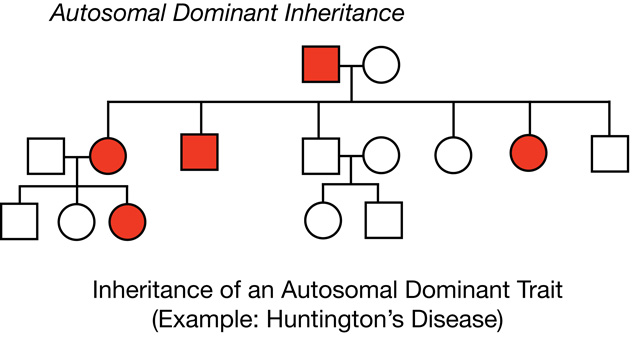  Multifactorial Disorders Genetic Counseling Based On Mendelian Genetics